Stealing Control of Our Children!U.S. Government Once Again Invading Our Homes!I originally wrote about this in 2010 shortly after they released the National Sexuality Education Standards (NSES) which is when we first got wind of it. Kathleen Sebelius at the time was Obama’s Secretary of Health and Human Services (HHS) and she was all for this “policy”. It wasn’t long after the NSES standards were released we learned how sexuality was being intertwined throughout the Common Core curriculum. This link will show you how the Sexuality Standards are set up grade by grade (go to page 12). Kathleen Sebelius was a very good Democrat but a lousy individual when it came to over seeing the welfare of the children of this country. This woman also supports abortion, at least for other people's children.Some of you may have forgotten or never known that within Obama's "Affordable Care Act" there is buried a "home visit program" called "The Maternal, Infant and Early Childhood Home Visiting Program" which was to target what the "feds" saw as "high-risk" families such as military families on and off bases especially when the spouse is deployed and also single parenting mothers, pregnancy under 21, if they have tobacco in their home, history of abuse, low student achievement, substance abuse or disabilities. Link for the 2017 update on this bill.You might want to check and see how your state is handling this massive family intrusion. Florida has once again passed off another agenda to be overseen by Public-Private Partnerships which leads to the gut of this article.The U.S. Department of Health in conjunction with the HHS has pushed what they believe to be their role as “Big Daddy” through an updated 2016 document draft which outlines for all the plan on how our government plans to treat Americas families. Families will be considered EQUAL partners with the Federal government, but on an UNEQUAL basis. The government will have the right to intervene and monitor how your children are being raised at home and how they act in the classroom.The policy statement of the recent draft states, “This policy statement is to provide recommendations from the U.S. Departments of Health and Human Services (HHS) and Education (ED) on systematically engaging families in their children’s development, learning, and wellness, across early childhood and elementary education settings.Now parents will have a set of “standards” or “Parenting Intervention” on how they are supposed to raise their children all for the sole purpose to “ensure your child’s social-emotional and behavioral needs are met.”Also keep in mind, this legislation is also covered in part in other bills and has been moved around for funding purposes. One of the many reasons it is so important for our legislators to pay attention to what they are voting on. They certainly get paid enough to take the time to care.Does the Federal government really think so much of themselves and so little of our parents that they believe they don’t know how to raise their children? There have always been parents who might not care as the others do or who didn’t do as good as job as some, but for the most part the majority of the parents in this country have and are doing a pretty darn good job considering the numerous roadblocks which are continually placed in their way. The Federal government needs to get out of our day to day lives.Make no mistake, this “family” intrusion starts even before your child is born. Home visits will be the rule of the day and they do not have to give you a reason for their intrusion either. In addition, it is because of the government's intrusion into education that our children are basically brain dead.Regarding “family engagement,” the two unconstitutional bureaucracies (USDOE and HHS) openly state their joint position: families are “equal partners” in everything from children’s “development” and “education” to their “wellness across all settings.” Virtually no area of family life, including the health and “mental health” of parents, as well as a family’s “attitudes” and even its “housing,” would be free from government intrusion under the government’s Orwellian vision. Even vague notions of “family wellness,” as defined by bureaucrats in Washington, D.C., would be put under a government microscope. “Parenting interventions” will be used to ensure compliance.If you thought we were kidding when we told you the passage of the ESSA “Every Student Succeeds Act” was not the groundwork leading to the total control of your children from cradle to grave, maybe this will make parents believers:“It is the position of the Departments of HHS and Education that all early childhood programs and schools recognize families as equal partners in improving children’s development, learning and wellness across all settings, and over the course of their children’s developmental and educational experiences,” reads the draft policy. And it gets even more bizarre: As defined in the document, family means “all the people who play a role in a child’s life and interact with a child’s early childhood program or school.”I have to ask the question - just because the Federal Government puts something in place, does that make it Constitutional and what will the ramifications be if we don’t open our doors to them?Or is this a “feeler” to see how many parents speak out about this coming “HITLER” type intrusion into our families?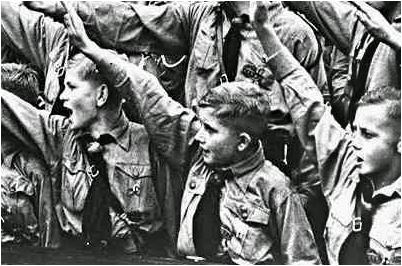 The document argues that Big Brother needs to know about essentially everything, for the supposed benefit of the child it wants to “partner” in caring for. Citing “research,” the policy statement claims that “the institutions where children learn cannot ignore family wellness if they want to fulfill their mission to prepare children for school and academic success.” In other words, every aspect of family life is now fair game under the pretext of checking “family wellness.”While government usurpation of parental rights and responsibilities is hardly a new phenomenon, the Obama administration pushed the agenda hard. Citing Obama’s so-called “My Brother’s Keeper” scheme, the document also touts ensuring that “children are learning across settings and that all adults who teach and care for them are strong partners with shared expectations and aligned strategies.” Thinking that Big Brother is going to align its “strategies” and “expectations” to those of parents — rather than the other way around — is naïve at best.This part is precious:  “The “principles” underlying the agenda are spelled out explicitly, including “equal partnerships between families and professionals.” In fact, the paper calls for promoting “shared responsibility” between government “professionals” and families “for children’s healthy development, learning and wellness.” The paper also calls for “jointly” developing and monitoring goals for the children at home and the classroom, with government employees told to “engage parents as capable, competent partners.”After all the failures and corruption we have seen our government involved in are we supposed to trust “untrained government hacks” to decide if our children are being raised properly or if they are healthy?The world of “psychiatry” is to play a large role in this also by “ensuring with constant monitoring and communication regarding our children’s social, emotional and behavioral health. Who is going to PAY for all of this?There are lots of “recommendations” — nudge, wink — for local governments, too. If parent “partners” are not partnering in a way approved of by Big Brother for example, local officials should “identify supports that will be offered to parents such as evidence-based parenting interventions.” By interventions, they mean exactly what you think they mean. Local arms of Big Brother should also seek out “community partners” that can “provide comprehensive services, such as health, mental health, or housing assistance to meet families’ basic needs,” the document explains.Leading into the ESSA “Community Schools”?I don’t know who I am angrier at – parents or these morons who have been allowed to continually screw us! Just remember as with Obama’s Executive Orders, there is nowhere in this document that states if you are a Democrat, Liberal or voted for Obama at the time you are exempt from this tyranny.The document calls for various government programs to visit your home. “To support ongoing relationship building with families, programs and schools and should conduct periodic home visits so that teachers and families can get to know each other and communicate about children’s goals, strengths, challenges, and progress,” the policy statement says, adding that if home visits are not possible for “all families,” other requirements should be imposed.Schools are to now assess your “families’ needs and wants” and even to provide training for parents on how to raise their children. Indeed, every aspect of parents’ lives are in the crosshairs. “LEAs, schools and programs can support family wellbeing through school social workers, by implementing community schools models or approaches, or using family support staff and mental health consultants.”These are the very same people that believe it is perfectly alright to take your daughter to have an abortion without telling her parents she is even pregnant.Your Obama approved COMMUNITY SCHOOLS being referred to as “parental-replacement centers” are in full swing and they intend for this to move into a massive expansion program. These full service schools are set to play a key role in the broader agenda of control to include every aspect of a child’s life to include even their dentistry, nutrition and mental health.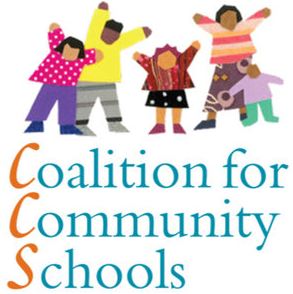 Hum! Same initials as for the Common Core Standards!In case you aren’t aware, the ESSA also included provisions for deploying “mental health” programs against parents and/or community members. Former Edu. Secretary Arne Duncan liked to brag that he was going to turn our children into “green” and “global” citizens with the weapon being UNESCO under the over-reaching arms of the United Nations. This even calls for government to use education as a “weapon” even calling for the government to have “some kids” 24 hours a day, seven days a week.In case you aren’t aware Florida’s first Charter/Boarding school opened in Miami/Dade in 2014 called “the Seed School of Miami”. Most of their Board of Directors are lawyers but the one I like best is Virginia Emmons, co-founder of Educate Tomorrow who graduated with a degree in “Community and Social Change” from the Univ. of Miami in 2012.It is supposedly a college-preparatory, public boarding school/charter which is of course tuition-free “except for our tax $$”. The SEED Foundation opened their first school 15 years ago in Washington, D.C. Maybe it is the parents who are willing to send their children off to “boarding” schools who this policy should apply to – not to parents who are deeply involved in their children’s lives and education as a whole.And though the Democrats are no angels, this whole ESSA was passed by and put together by REPUBLICANS with Sen. Lamar Alexander (globalist) in the lead knowing full well what they were doing – laying out their path to a global world and the New World Order.How about someone asking Jeb Bush about this. His “beloved” daddy is the first one to bring up a “New World Order” beginning with the push for Charter schools and Vouchers. Then “baby boy” Jeb carried the staff while governor to really push it. Jeb Bush can say whatever he likes but research shows fraud and corruption reins within the Charter school system.This whole document which has not been passed as law but is being treated as “POLICY”, and is very clear in stating federal bureaucrats are starting from the false assumption that Big Brother is in charge of raising children, and that parents may be called upon to help out as “partners.” It also purports to provide justification for governments to pry into every aspect of family life — an extraordinarily dangerous proposition that is a hallmark of totalitarian governments. The mindset evidenced throughout the document is beyond paternalistic and condescending to parents.What is not clear at this point is if this “POLICY” is not followed by the local school districts what will happen to them. Take their funding away? We keep trying to tell the state governments to STOP sending the Feds any of our money and tell them to take their grants and yearly dole out and put them where the sun doesn’t shine. States would have more money than they would know what to do with.The document remains online at the federal government’s website. It appears to have been put out during or after the fall of 2015. I do wonder if this collaboration is also going to be checking on the families of legislators and even Obama since it seems his daughter is not immune from getting herself into fixes by being at the wrong place at the wrong time. Are these animals that are pushing this agenda against America’s families exempt?Admittedly, a major part of the problem is that many parents have bought into the notion that they can, or even should, hand over their children to government “professionals” and “experts” to be raised, monitored, tracked, manipulated, and “developed.” But Big Brother has certainly played a giant role in encouraging that dangerous idea, most recently illustrated in the policy statement referring to families as “equal partners” in child rearing.Maybe this will help parents understand this is no joke!Though this publication is focused on Head Start it is still parental intrusion through “Parental Intervention”.